樹德科技大學高教深耕完善弱勢學習輔導計畫捐款意向書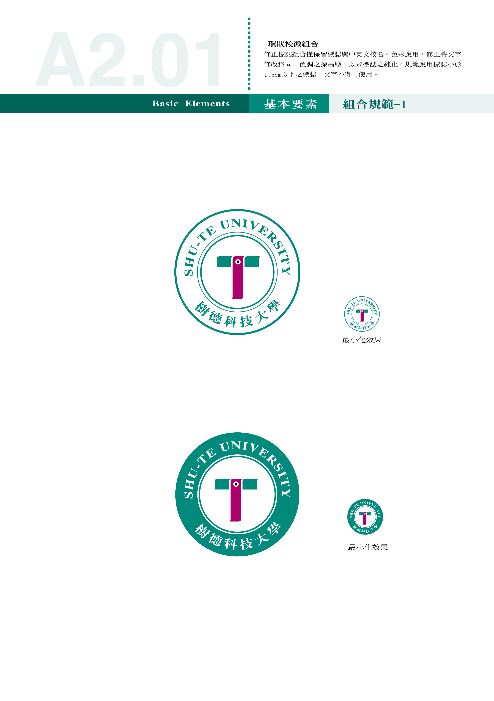 日期：   年   月   日※聯絡方式  捐款意向書填妥，請傳真至學務處或郵寄至本校，如有疑問歡迎詢問，感謝您的捐款！  電話：(07)6158000轉2158 楊小姐   傳真：(07)6158999請標明學務處  地址：82445高雄市燕巢區橫山路59號捐款人捐款人捐款人捐款人捐款人身分證字號收據抬頭□同捐款人□名稱：_________________________________________________□同捐款人□名稱：_________________________________________________□同捐款人□名稱：_________________________________________________捐款人身分□企業  □基金會  □其他(校外人士)□校友(學號：______________或民國______年_____________系/所畢(結)業□企業  □基金會  □其他(校外人士)□校友(學號：______________或民國______年_____________系/所畢(結)業□企業  □基金會  □其他(校外人士)□校友(學號：______________或民國______年_____________系/所畢(結)業聯絡電話(手機)(公)(宅)電子信箱聯絡地址(收據寄送地)捐款資訊捐款資訊捐款資訊捐款資訊捐款用途捐款樹德科技大學高教深耕完善弱勢學習輔導計畫。捐款樹德科技大學高教深耕完善弱勢學習輔導計畫。捐款樹德科技大學高教深耕完善弱勢學習輔導計畫。捐款金額新臺幣______________________元整。新臺幣______________________元整。新臺幣______________________元整。捐款方式□銀行匯款。□現金：填妥本單，連同現金送交系所承辦人員或本校總務處出納組。□銀行匯款。□現金：填妥本單，連同現金送交系所承辦人員或本校總務處出納組。□銀行匯款。□現金：填妥本單，連同現金送交系所承辦人員或本校總務處出納組。公開徵信公告□同意   □不同意  將姓名、身分及捐款金額刊登於本校網站與刊物。□同意   □不同意  將姓名、身分及捐款金額刊登於本校網站與刊物。□同意   □不同意  將姓名、身分及捐款金額刊登於本校網站與刊物。匯款說明戶名:樹德科技大學銀行代碼:007銀行名稱:第一銀行三民分行銀行帳號: 70450410862◎所有捐款一律依稅法開具抵免稅額證明；為保護捐款人權益，捐款單由本校保密，個人資料絕不會外流。戶名:樹德科技大學銀行代碼:007銀行名稱:第一銀行三民分行銀行帳號: 70450410862◎所有捐款一律依稅法開具抵免稅額證明；為保護捐款人權益，捐款單由本校保密，個人資料絕不會外流。戶名:樹德科技大學銀行代碼:007銀行名稱:第一銀行三民分行銀行帳號: 70450410862◎所有捐款一律依稅法開具抵免稅額證明；為保護捐款人權益，捐款單由本校保密，個人資料絕不會外流。本校日後預計舉辦校友感恩聯誼餐會活動，請問是否願意出席參加？備註：1.餐會費用200元/人，弱勢助學捐款1,000元以上者，捐款人則免收費用。  2.辦理日期確認後將另行通知與公告。□參加   □不參加本校日後預計舉辦校友感恩聯誼餐會活動，請問是否願意出席參加？備註：1.餐會費用200元/人，弱勢助學捐款1,000元以上者，捐款人則免收費用。  2.辦理日期確認後將另行通知與公告。□參加   □不參加本校日後預計舉辦校友感恩聯誼餐會活動，請問是否願意出席參加？備註：1.餐會費用200元/人，弱勢助學捐款1,000元以上者，捐款人則免收費用。  2.辦理日期確認後將另行通知與公告。□參加   □不參加本校日後預計舉辦校友感恩聯誼餐會活動，請問是否願意出席參加？備註：1.餐會費用200元/人，弱勢助學捐款1,000元以上者，捐款人則免收費用。  2.辦理日期確認後將另行通知與公告。□參加   □不參加